Publicado en  el 18/02/2014 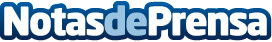 El Museo Reina Sofía dedica un ciclo de cine al director Aki KaurismäkiEl próximo 21 de febrero arranca en el Museo Reina Sofía el ciclo de proyecciones dedicado al director de cine Aki Kaurismäki (Finlandia, 1957), organizado en colaboración con el Instituto Iberoamericano de Finlandia y coincidiendo con la Feria de Arte Contemporáneo ARCO, donde es el país invitado de esta edición.Datos de contacto:Museo Reina Sofía Nota de prensa publicada en: https://www.notasdeprensa.es/el-museo-reina-sofia-dedica-un-ciclo-de-cine_1 Categorias: Cine Artes Visuales http://www.notasdeprensa.es